Dzień dobry dziewczynki 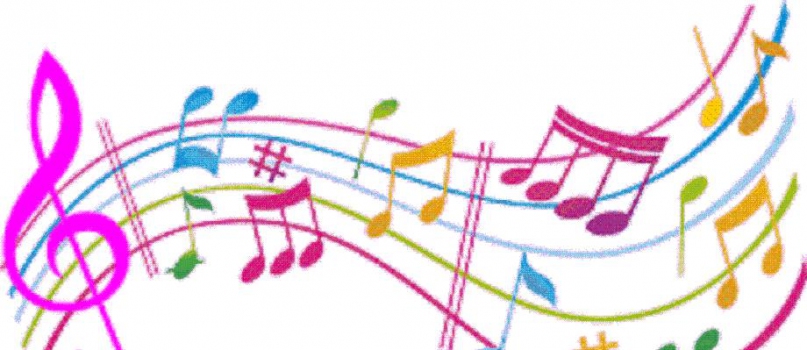 W tym tygodniu miałyście okazję zapoznać się z muzyką klasyczną i jej kompozytorami. Wcześniej również słuchałyśmy utworów klasycznych, do których tworzyłyśmy rysunki oraz wystukiwałyśmy rytm. Dziś chciałabym przenieść się z Wami w nowoczesność muzyki klasycznej, dokładniej mówiąc MIXY i REMIXY Klasyki.Miksowanie muzyki – łączenie (mieszanie) w jeden strumień kilku sygnałów dźwiękowych, z których każdy jest nośnikiem informacji muzycznej.Celem miksowania jest podkreślenie zalet przetwarzanego materiału muzycznego oraz połączenie ścieżek tak, by subiektywnie najlepiej do siebie pasowały i składały się w synergiczną całość. Cel ten osiąga się przez, między innymi: ustalenie proporcji między ścieżkamiuwypuklenie charakterystycznych częstotliwości dla danych ścieżek oraz ukrycie (lub nawet wycięcie) mniej istotnych przy użyciu equalizerów i filtrówkompresję dynamiki ścieżek (zmniejszenie ich dynamiki i pozorne przybliżenie)umieszczenie ścieżek w panoramie (przestrzeni stereo, 5.1 itp.)nałożenie pogłosów oraz efektów typu delay i innych. 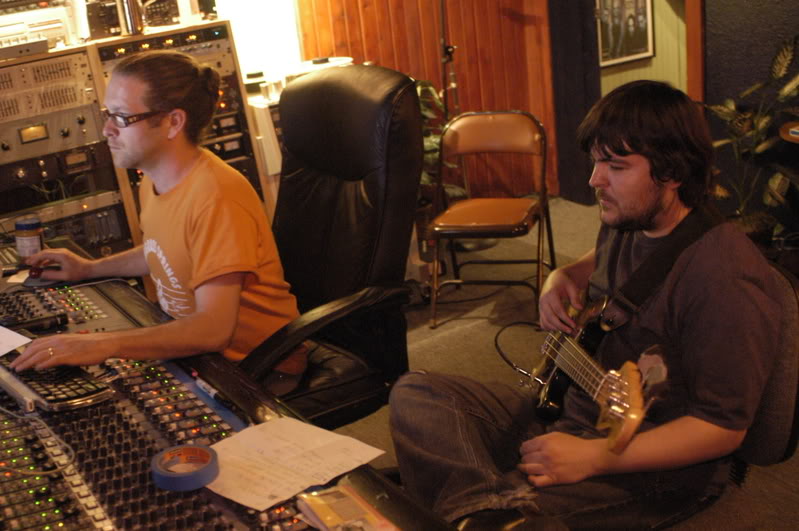 Remiks – dzieło powstałe w wyniku przeróbki (remiksowania), polegającej na dodawaniu/usuwaniu lub zmianie elementów oryginału. Remiks zachowuje ślady dzieła pierwotnego – przyswaja jego rozpoznawalne elementy, by stworzyć nową jakość, ale komunikuje swe źródło, np. poprzez tytuł.Pojęcie remiksu z początku było ściśle związane z miksowaniem muzyki, z czasem nabrało ono szerszego znaczenia. Remiks w muzyce może oznaczać: - przerobienie utworu w celach artystycznych, zaprezentowania go w nowej formie - ulepszenie miksu starego utworu w celu poprawienia jego jakości - przeróbka gatunkowa utworu mająca na celu zwiększenie grupy odbiorców - manipulację stereo utworu, stworzenie wersji z dźwiękiem przestrzennym 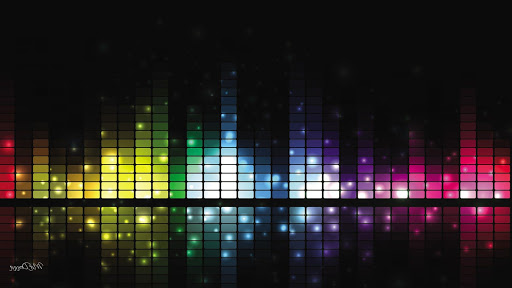 - adaptację utworu w wersji klubowej - wprowadzenie występów gościnnych do utworu Poniżej wrzucam Wam kilka linków zarówno w oryginale, jak i w remiksie. Odsłuchajcie je i porównajcie sobie.Zaczynam od mojego ulubione ostatnimi czasy : Edward Grieg - In the hall of the mountain king - (Peer Gynt) – znany wam dość dobrze utwórhttps://www.youtube.com/watch?v=oUL4qtQIEQY Vitas & Timmy Trumpet (Tomorrowland 2019) – szczególną uwagę zwróćcie od 1 minuta i 50 sekundahttps://www.youtube.com/watch?v=UaWrX_rWFtE Antonio Vivaldi – Wiosnahttps://www.youtube.com/watch?v=Z_tk-AhlA1o Clubowy remixhttps://www.youtube.com/watch?v=x1mUpcS4G3c Wolfgang Amadeusz Mozart Marsz Tureckihttps://www.youtube.com/watch?v=qBP5Qyxowug Mr. Jazzek – Alla Turcahttps://www.youtube.com/watch?v=jH1ooHogiXM Napiszcie proszę, czy słuchając zarówno remiksu oraz oryginału utworu umiałyśmy rozpoznać w nich te same momenty? Której wersji Wam się lepiej słucha- czy jest to zależne od czegoś?Kto odważny może sam coś zmiksować/ połączyć/ poskracać.Wklejam program do bycia przez chwile prawdziwym DJ ;)https://audio-joiner.com/pl/ https://www.magix.com/pl/program-remix/ Miksować można każdy rodzaj muzyki, nie tylko klasycznej. Powstaje wiele Miksów  muzyki pop, muzyki z bajek oraz filmów np. Madagaskar - https://www.youtube.com/watch?v=30nS4RdiHMw Minionki - https://www.youtube.com/watch?v=GVmw6wnL4oQ Piraci z Karaibów-https://www.youtube.com/watch?v=kWZpn0pd6Dc DZIEWCZYNY POCZUJMY WOLNOŚĆ, ODKRYJMY SIEBIE – BAWMY SIĘ MUZYKĄ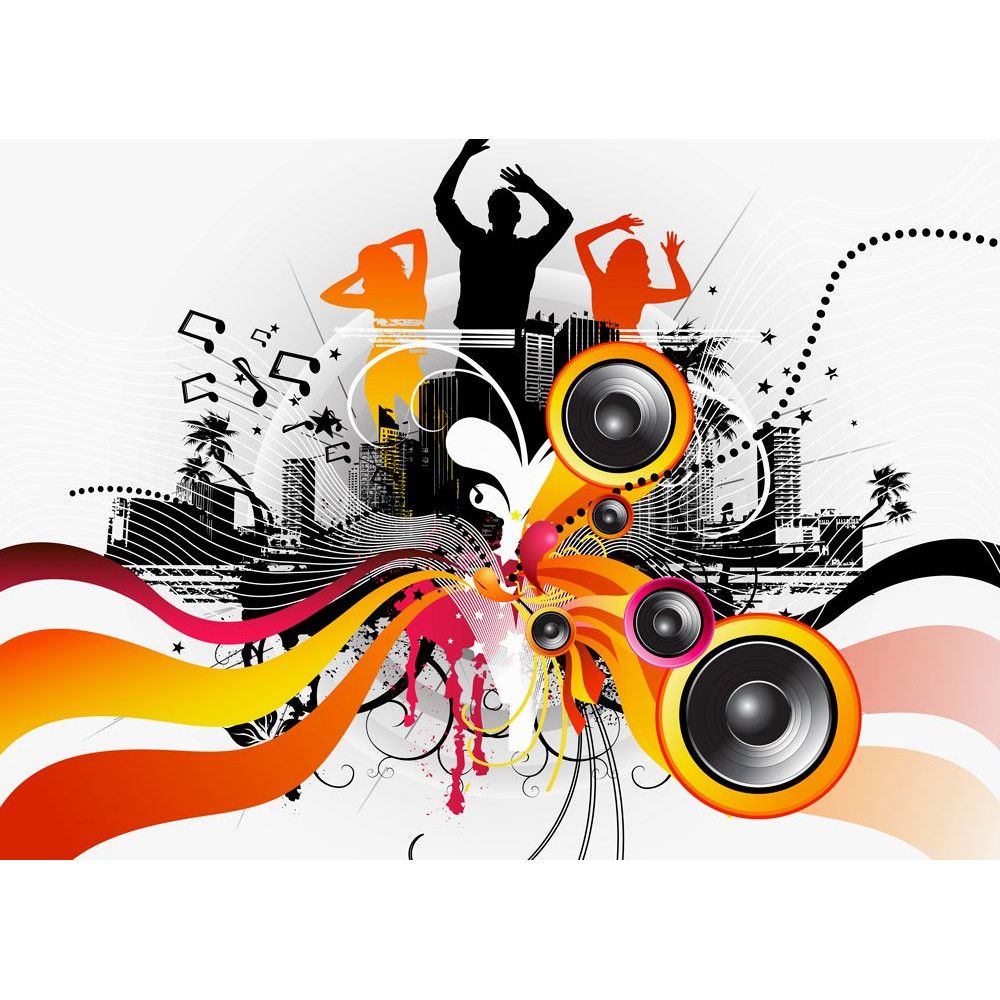 PowodzeniaPani Dorota ;)